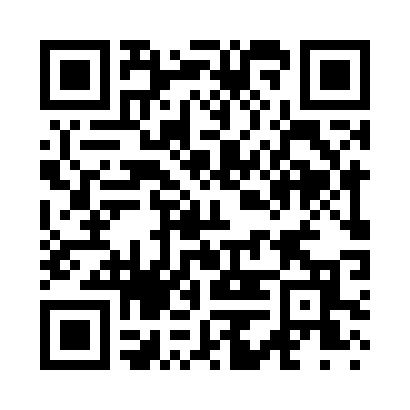 Prayer times for Cardville, Maine, USAMon 1 Jul 2024 - Wed 31 Jul 2024High Latitude Method: Angle Based RulePrayer Calculation Method: Islamic Society of North AmericaAsar Calculation Method: ShafiPrayer times provided by https://www.salahtimes.comDateDayFajrSunriseDhuhrAsrMaghribIsha1Mon2:564:5212:384:478:2510:202Tue2:574:5212:394:478:2510:203Wed2:584:5312:394:478:2410:194Thu2:594:5412:394:478:2410:185Fri3:004:5412:394:478:2410:186Sat3:014:5512:394:488:2310:177Sun3:024:5612:394:488:2310:168Mon3:044:5612:404:478:2210:159Tue3:054:5712:404:478:2210:1410Wed3:064:5812:404:478:2110:1311Thu3:074:5912:404:478:2110:1212Fri3:095:0012:404:478:2010:1113Sat3:105:0112:404:478:2010:1014Sun3:125:0212:404:478:1910:0815Mon3:135:0212:404:478:1810:0716Tue3:155:0312:414:478:1710:0617Wed3:165:0412:414:478:1710:0418Thu3:185:0512:414:468:1610:0319Fri3:195:0612:414:468:1510:0220Sat3:215:0712:414:468:1410:0021Sun3:225:0812:414:468:139:5922Mon3:245:0912:414:458:129:5723Tue3:265:1012:414:458:119:5524Wed3:275:1112:414:458:109:5425Thu3:295:1212:414:448:099:5226Fri3:315:1412:414:448:089:5027Sat3:325:1512:414:448:079:4928Sun3:345:1612:414:438:059:4729Mon3:365:1712:414:438:049:4530Tue3:375:1812:414:428:039:4331Wed3:395:1912:414:428:029:42